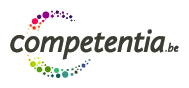 But de l’outilDonner un aperçu des grandes étapes qui accompagnent l’accueil d’un stagiaire au sein d’une organisation : avant, pendant et après le stage, comment donner un cadre, fomer le stagiaire, mettre ses limites, garder le souci du bénéficiaire.Comment l’utiliser ?Une grille présente les différentes étapes. Elle est accompagnée d’un tableau reprenant des idées d’outils qui peuvent faciliter le processus : des « délivrables » , créées à l’issue de certaines étapes.Un glossaire, à la suite du schéma d’étapes, vous donner a quelques explications quant aux étapes et outils proposés.GlossaireCadre institutionnel Définir au préalable, en équipe, une « charte », un cadre interne qui balise l’accueil des stagaires.Outil : synthétiser ce cadre dans une charte, dans « nos principes d’accueil ».EquipePréparer l’équipe à l’accueil de stagiaires, lui donner un sens commun, mobilser, faire circuler l’information.MoyensSe préparer au niveau pratico-pratiqueOutil : systématiser cette préparation pour ne pas refaire chaque fois l’exercice de se demander « à quoi penser » : faire une check-list de préparation (badge, matériel informatique…)Collaboration avec les écolesConstruire la collaboration, la communication avec les écoles. Lui exprimer nos limites, ne pas tout accepter, sélectionner les écoles compatibles avec notre institution.Outil : la convention de l’école, éventuellement avec les amendements que vous aurez proposés.Préparation d’un stagePréparer l’accueil d’un stagiaire en particulier : avec l’école, avec le stagiaire, avec l’équipe, le tuteur.Outils : Guide d’entretien, qui vous permet de garder en tête le fil de l’entretien éventuel à mener avec le futur stagiaire (son intérêt  pour le stage par exemple)Kit d’accueil, destiné au stagiaire, qui comprend toutes les informations pratiques et les règles (confidentialité, horaires, locaux, etc.) .Suivi du stageActivement : communiquer, « évaluer » en permanence, c’est-à-dire donner et recevoir du feed-back, former.Outils : Post-its , un outil très pratique proposé par La Récré de Saint-Luc, centre d’accueil extra-scolaire de la région de Namur (merci encore ) : chaque matin, le stagiaire reçoit 2 post-its : une couleur pour les impressions positives par rapport à ce qu’il aura vécu dans la journée, une autre couleur pour les impressions négatives. Cet outil a notamment l’avantage « d’autoriser » le stagiaire à donner un feed-back à la structure dans laquelle il est accueilli.Carnet d’étonnements : une variante des post-its, donner un carnet au stagaire, qu’il remplira tout au long des observations qu’il fera dans sa période de stage et sur lequel il pourra communiquer régulièrement et à la fin du stage, avec son tuteur.Outils utiles au stagiaire : matériel pédagogique, par exemple.ClôtureOutil : grille d’évaluation, celle de l’école mais aussi pourquoi pas la ou les vôtre(s) : celle qui vous permettra de donner un feed-back constructif au stagiaire et celel qui vous permettra, en équipe, de prendre du recul sur la manière dont vous avez accueilli le stagiaire.Outils associésOutils associésOutils associésOutils associésOutils associésOutils associésOutils associésNos principes d’accueil (charte)Check-list de préparation (que faut-il préparer pour accueillir un stagiaire ?)ConventionGuide d’entretienKit d’accueilPost-itsCarnet d’étonnementOutils utiles au stagiaireGrilles d’évaluation : école, structure, stagiaire